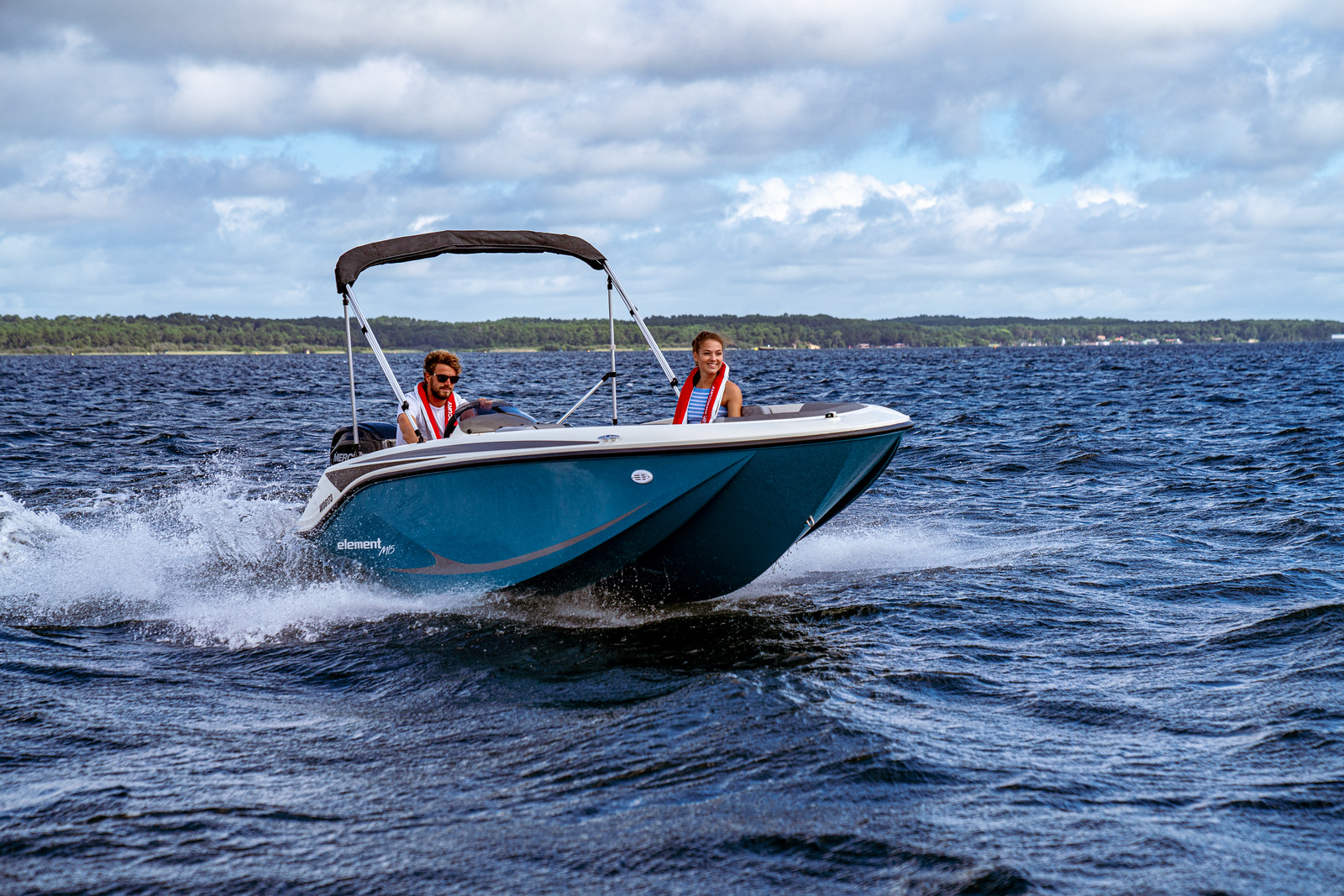 M15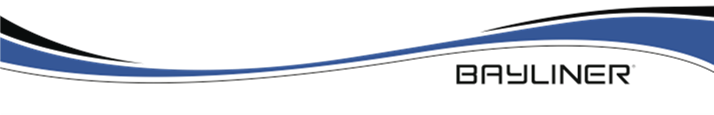 4,62 m x 2,01 m
628 kg (excl. Engine)Leverbaar vanaf:	€  13.150,-Standaard uitgevoerd met:Mercury 4st RiggingWhite Gelcoat Hull and DeckCustom Sport Steering WheelDual Purpose Gauge: Speedometer, VoltmeterHelm Windscreen12v Accessory Outlet12v Horn1200 Gph Bilge PumpSwim Platform w/ Telescoping LadderBattery On/Off SwitchCE OptionCE Approved Fire Suppression System - AutomaticUitgevoerd met de onderstaande opties:Canvas Options:Snap On Cover	€	675,-Options & Accessories:Bow filler cushion	€	415,-Stereo with speakers	€	660,-Delivery Package: Fire extinguisher, registration number, 4 fenders, 4 fender lines, 4 mooring lines, 50 liters of fuel.Totaal vaarklaar:	€ 14.900,- 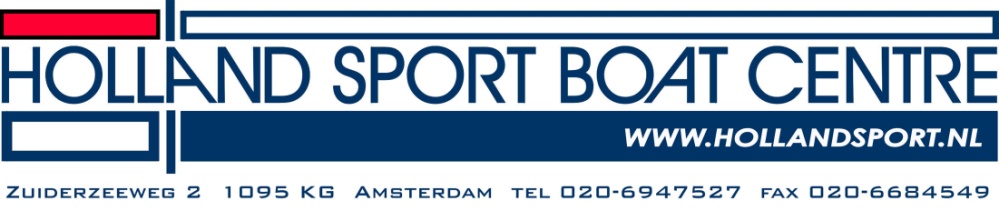 All prices are in Euro, including 21% VAT and including delivery costs. The available options on this pricelist can differ from the options in the brochure. We cannot be held responsible for any editing errors that may occur. Prices are subject to change without announcement. Upon issue of this pricelist, all former pricelists are no longer valid. Prices for options are based on factory installation, any options ordered after delivery will incur additional charges.